HARNESSTOM – ESPERIMENTO DI CITIZEN SCIENCE– ANNO 2 – 2022 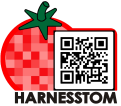 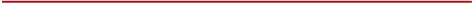 Informazioni personali: Cognome e Nome _________________________, email__________________, Nazione ________, Città __________ Codice postale ____________ Luogo di coltivazione: Nome _______________, Altitudine______, Coordinate geografiche (se disponibili) _____Informazioni di coltivazione: Pacco n. ___, Data di semina _____, Data di trapianto _____, Luogo di coltivazione (in città, in campagna) ____________, Posto di coltivazione (balcone, terrazza, giardino, orto urbano, azienda agraria, orto amatoriale, altro) _________________________________, Tecnica di allevamento (1-capo, 2-capi, senza rimozione dei germogli) ___________________, N. di piante/varietà ____PreferenzeNote: Legenda e scale di valutazioneData di fioritura: giorni dal trapianto all’apertura del primo fiore, per ciascuna piantaSpalla verde: 1=assente, 2=verde chiaro, 3=intermedia, 4=molto intensaColore del frutto: 1=giallo, 2=arancione, 3=rosa, 4=rosso, 5=marroneColore della buccia: 1=trasparente, 2=giallaPeso del frutto: peso in grammi, misura almeno 1 frutto/piantaForma del frutto: 1=Appiattito, 2=Leggermente appiattito, 3=rotondo, 4=cuore di bue, 5=a cuore, 6=ellissoide, 7=rettangolare, 8=obovoide (o a pera), 9=a peperone, 10=peperone allungato.No. di logge: contare su frutti tagliati trasversalmente, almeno 1 frutto/piantaNo. di frutti: contare tutti i frutti (maturi e verdi) presenti sulle prime tre infiorescenzeProduzione: punteggio da 1 a 10, 1=pessimo, 10=eccellenteAspetto: punteggio da 1 a 10, 1=pessimo, 10=eccellenteSapore: punteggio da 1 a 10, 1=pessimo, 10=eccellenteEsempioRH …RH …RH …RH …RH …NomeBreeding line (esempio)Data di fioritura24, 28, 30, 25Spalla verde 1Colore del frutto 4Colore della buccia 2Peso del frutto35, 48, 39, 55Forma del frutto6No. di logge2, 3,2, 2No. di frutti 7, 9,5, 9Produzione 8Aspetto 10Sapore 6Valuta l’aspetto del frutto (segna anche più caratteristiche per varietà):Valuta l’aspetto del frutto (segna anche più caratteristiche per varietà):Valuta l’aspetto del frutto (segna anche più caratteristiche per varietà):Valuta l’aspetto del frutto (segna anche più caratteristiche per varietà):Valuta l’aspetto del frutto (segna anche più caratteristiche per varietà):Valuta l’aspetto del frutto (segna anche più caratteristiche per varietà):Valuta l’aspetto del frutto (segna anche più caratteristiche per varietà):Bel coloreBel coloreMi piace l’aspettoMi piace l’aspettoTroppo grandeTroppo grandeMi piace l’aspetto carnosoMi piace l’aspetto carnosoNon mi piace l’aspettoNon mi piace l’aspettoFrutti troppo vuotiFrutti troppo vuotiTroppo piccoloTroppo piccoloTroppa gelatina e semi Troppa gelatina e semi Nessuno di questi  Nessuno di questi  Valuta il sapore di ciascuna varietà (segna anche più caratteristiche per varietà):Valuta il sapore di ciascuna varietà (segna anche più caratteristiche per varietà):Valuta il sapore di ciascuna varietà (segna anche più caratteristiche per varietà):Valuta il sapore di ciascuna varietà (segna anche più caratteristiche per varietà):Valuta il sapore di ciascuna varietà (segna anche più caratteristiche per varietà):Valuta il sapore di ciascuna varietà (segna anche più caratteristiche per varietà):Valuta il sapore di ciascuna varietà (segna anche più caratteristiche per varietà):Pomodoro dolcePomodoro dolceTroppo acidoTroppo acidoNon abbastanza dolceNon abbastanza dolceInsipido/senza saporeInsipido/senza saporeNon piacevole all’assaggio Non piacevole all’assaggio Pomodoro aromaticoPomodoro aromaticoNessuno di questi  Nessuno di questi  